Operation EncompassShropshire Joint Agency Protocol Domestic AbuseOperation Encompass(2022 – 2023)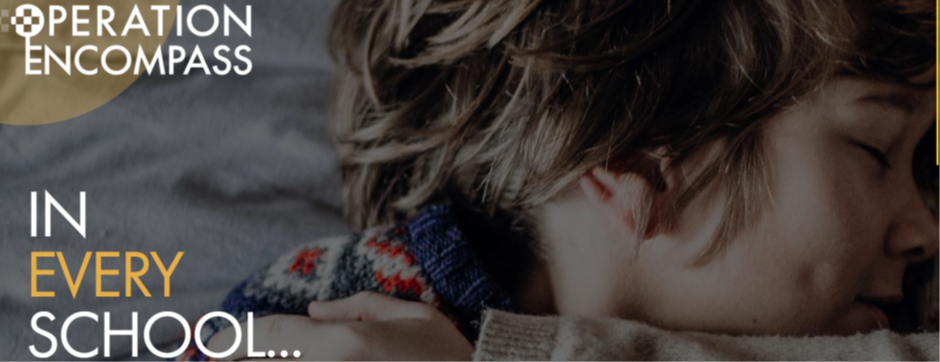 Contents 1. Vision and Overview - Page 32. What is Domestic Abuse? - Page 33. Shropshire’s Operational Procedure - Page 44. Background to Operation Encompass – Page 55. Roles and Responsibilities Page – Page 66. Change of Key Contact Page – Page 77. Supporting the Child or Young Person (CYP) identified - Page 78. Information Sharing Page – Page 79. Legal Requirements Page – Page 810. Frequently Asked Questions Page – Page 8 Appendices Appendix 1 - Process Map/notification processAppendix 2 - Types of support to be consideredAppendix 3 - Suggested reflections for SchoolsAppendix 4 - Preparing for the Operation Encompass NotificationAppendix 5 - Example parent letter to notify of Operation EncompassAppendix 6 - Record of referral form1. Vision & Overview Operation Encompass was launched in Plymouth in 2011 to ensure early sharing of information between Police & schools. The vision is to safeguard children and young people and directly connects the Police with Schools to secure better outcomes for children who are subject or witness to police-attended incidents of domestic abuse. Children and young people experiencing Domestic Abuse are negatively impacted by this exposure; Domestic Abuse has been identified as an Adverse Childhood Experience and can lead to emotional, physical and psychological harm. Operation Encompass aims to mitigate this harm by enabling immediate support, making a child's day better and giving them a better tomorrow.Rapid provision of support within the school environment means children are better Safeguarded against the short, medium and long-term effects of domestic abuse. 2. What is Domestic Abuse? 2.1. The Government Definition of Domestic Abuse & Violence Domestic Abuse Act 2021Under the Act the new legal definition of domestic abuse is defined as any incident or pattern is defined as behaviour of a person towards another person if they are aged 16 or over and are personally connected to each other and the behaviour is abusive.  Behaviour is abusive if it consists of any of the following - physical or sexual abuse, violent or threatening behaviour, controlling or coercive behaviour, economic abuse, psychological, emotional or other abuse”The definition also identifies children as victims of domestic abuse if they see or hear, or experience the effect of, the abuse and are related to either person as above.2.2. Controlling behaviour Controlling behaviour is a range of acts designed to make a person subordinate and/or dependent by isolating them from sources of support, exploiting their resources and capacities for personal gain, depriving them of the means needed for independence, resistance and escape and regulating their everyday behaviour. 2.3. Coercive behaviour Coercive behaviour is an act or a pattern of acts of assault, threats, humiliation and intimidation or other abuse that is used to harm, punish, or frighten their victim. Police recorded more than a quarter of a million offences flagged as domestic abuse-related from April to June 2020, the Office for National Statistics (ONS) said. Around half of adults, (52%) who experienced abuse before the age of 16 years also experienced domestic abuse later in life, compared with 13% of those who did not experience abuse before the age of 16 years.3. Shropshire’s Operational Procedure A new process for managing Domestic Abuse notifications in Compass started in April 2016 and has evolved over time, current revision October 2021. The Operation Encompass initiative was introduced by Shropshire in November 2019.Current Process:Each day Police, health, education and social care meet to share information contained within the police incident form where concern has been determined as Level 2 or Level 3 and to share any known history and reach a joint decision as to the level of risk and the appropriate response required to safeguard and promote the welfare of children. At present Triage is attended by:Children Social Care – Compass social worker & COMPASS co-ordinatorEarly Help Officer - PoliceSpecialist Public Health NurseEducation There is a virtual attendance from key partner agencies who receive and respond to the spreadsheet as follows:Shropshire Recovery PartnershipShropshire Domestic Abuse ServiceShropshire Probation Prior to DAT all agencies undertake relevant checks and include this information on the live spreadsheet, which is accessible to all DAT members. The meeting takes place virtually on MS TEAMS. The multi-agency group decide the appropriate follow up action in line with the Shropshire Safeguarding Community Partnership Accessing the right service at the right time.The Domestic Abuse education co-ordinator (Karen Flynn) is responsible for sending Operation encompass alerts out prior to the meeting to ensure schools are aware that the children may have been exposed to a domestic incident and have opportunity to raise any concerns for the child. 4. Background to Operation Encompass in Shropshire Operation Encompass first launched in Shropshire in November 2019 to start the information sharing between Police and Schools. The initial joint launch was delivered by Police and Education Countywide.  There are a range of resources that schools can access to deliver updates to staff. Operation Encompass for schools.4.1 Action for schoolsSchools need to nominate a ‘Key Contact’ & ‘Deputy’ and update Karen Flynn of any changes to staff contact details. In most circumstances the Key Contact and Deputy will be the schools Designated Safeguarding Lead (DSL) and Deputy DSL. 4.2 Communication with schoolsThe information sent to School by Karen Flynn in the ‘Initial Notification email’ will include the following information: Child/Young Person’s Name Child/Young Person’s date of birth Date of Incident The Police Reference No. 5. Roles and Responsibilities 5.1. Police Administrator Roles & Responsibilities It is expected that all Police Officers attending Domestic Abuse incidents will record on Police systems the details of the schools that are attended by all children involved in Domestic Abuse incidents.The Harm Assessment Unit will produce a spreadsheet each day from Police Systems which will show the details of all DA incidents in Shropshire that have been recorded in the last 24hrs.The daily sheet will be shared at the earliest opportunity with Shropshire Council’s Education representative who will review and make appropriate referrals to schools.Operation Encompass referrals will also be sent in relation to Children who have been reported missing to Police in the last 24hours. In this case The Police Missing Person IT system used to record and investigate such reports known as COMPACT will automatically email Shropshire Councils Education Access department with missing children notifications when they are recorded.The Education representative will on receipt of the notification research the school that the missing child attends and make a referral to them in the same way that it is done for reports of Domestic Abuse.Note: Operation Encompass operates all the year round. During school holidays notifications will still be sent to make staff aware that a child may have been witness to a domestic abuse. There is an understanding that schools may not be available to respond to alerts during the school holiday periods.5.2. School’s Key Contact Roles & Responsibilities Operation Encompass Schools participating in Operation Encompass will: Nominate a school’s ‘Key Contact (DSL) and ‘Deputy Contact’ (DDSL) who will be the primary persons to receive Operation Encompass notifications. Support teaching staff to understand the confidential nature of any information passed to them, in the same way as any Child Protection information Ensure there is a record of the Operation Encompass notification and any intervention or support offered following the Operation Encompass notification. This includes decisions not to act. This information must be made on the child’s record and stored securely in the school’s own safeguarding recording systems. It is suggested that Operation Encompass Information is stored in the same manner as Child Protection paperwork that is held by the school. Be responsible for informing Parents/Carers and the Governing Body that the school is part of Operation Encompass, School may wish to use the basic template letter in Appendix 5.  Each School can amend the letter as per the individual school requirements. The Governor with safeguarding responsibility must be made aware the school is part of Operation Encompass and should have knowledge of the project, it’s aims and responsibilities of all staff involved. Schools are also highly encouraged to include in the school prospectus on the school website that the school is part of Operation Encompass, ensuring future parents/carers are informed of the involvement in the process.6. Change of Key Contact If there is a change to the: Key Contact, Deputy or the Head Teacher, schools should contact the Domestic abuse Education co-ordinator, Karen.flynn@shropshire.gov.uk7. Supporting the Child/ren or Young Person(s) (CYP) Schools and the key contacts are encouraged to:Receive the daily Operation Encompass Notifications and make professional judgements in relation to any actions/support to be given to the CYP Be the ‘champion’ for the CYP Build a relationship with the CYP, go at the CYP pace, be guided by them, follow their lead and develop trusting relationships Monitor the CYP at the start of the day, their emotional wellbeing and their attendance acknowledging what they have been through/witnessed and may be worried about. Help the CYP make sense of the way they are feeling or behaving Help the CYP develop coping strategies Co-ordinate a support package around the CYP 8. Information Sharing The purpose of sharing information is to enable school to provide timely support to CYP and for appropriate support interventions to be made available at the earliest opportunity, following what is likely to have been a traumatic experience for the child or young person. The purpose of Operation Encompass is to share information with schools so they can support the Safeguarding & Wellbeing of CYP. Schools need to carefully consider and explore the reasons for any contact to family members to advise that they have received any Operation Encompass notification. There are a range of sharing process and protocols in place that permits the sharing of information under Operation Encompass, specifically in relation to the Children’s Act 2004 and the Crime and Disorder Act 1998.The information shared by the Police will only be ‘proportionate information’ by this we mean information that can identify the CYP, the child’s name and home address. Personal data shared must be proportionate, necessary but not excessive, and must be balanced with the consideration of privacy rights under the Human Rights Act. Police will only share information if a public interest in disclosure outweighs an individual’s right to privacy. It is recognised that the handling of confidential and sensitive information needs to be dealt with in a way that is proportionate and appropriate to the needs of the child/young person and family. To address this, staff receiving the Operation Encompass notification must have: Responsibility / oversight of Safeguarding within the school Have read and understood this policy including understanding of Information sharing advice for practitionersUnderstand the aim of Operation Encompass – to provide support to a CYP who may have witnessed Domestic Abuse Have accessed available resources9. Legal RequirementsSection 11(2) of the Children’s Act, 2004 requires Local Authorities and the Police to Safeguard and Promote the Welfare of the children. This enactment provides the conditions required under schedule 2 (5b) and schedule 3 (7(1b/c)) of the Data Protection Act 1998 by which personal and sensitive personal data may be lawfully shared. The MOPI Code of Practice requires the police to obtain specific information when attending at domestic incidentsAlso refer to Working together to safeguard children10. Frequently Asked Questions Why can’t you share more information? Answer: The information shared must be sufficient to identify the CYP involved so that support can be provided by the school to the child or young person. The sharing of additional detail about the domestic abuse incident is not always required to achieve this aim and is in most cases considered not proportionate or necessary to achieve the specified intended aim of Operation Encompass. What happens if the wrong school receives notification for a CYP no longer at their school or the school do not submit information to the Local Authority?                     Answer: The school need to share information with the Local Authority in order that records can be kept up to date, it is not possible for the police to access information of where the CYP goes to school without schools already being in relationship where they notify the Local Authority of this information through existing information sharing procedures. Should a School receive information that is not relevant to them then this data will need to be deleted immediately and an email sent back to the Domestic Abuse Education co-coordinator karen.flynn@shropshire.gov.uk notifying that the CYP is no longer at their school.Should I speak to the parents? Answer: There are risks associated with contacting the parents when schools receive an encompass notification, and schools need to be certain the potential benefits outweigh these risks before doing so. A school will not be advised who the victim and perpetrators are in an incident. The child should always be spoken to in the first instance as this is the purpose and aim of Operation Encompass, though this will usually not need school staff to disclose to that child or young person that they are aware of the incident highlighted via Operation Encompass. There needs to be very careful consideration by school to explore the reasons for family members to be advised that they have received any notification around the Domestic Abuse incident from the Police.For the reasons explained above the Police will only share the minimum information necessary to allow the school to monitor and support their pupils. For this reason, there should be no need for schools to make requests for more information. There is no expectation to reply to this OE alert UNLESS you have relevant information to share within the daily Domestic Abuse Triage.What happens for children who go to Out of County Schools? Answer: Where a report is received regarding a child who resides in Shropshire but attends an ‘out of County school’ this information will be shared where possible.Why can’t we know where an incident has taken place? Answer: Schools often ask where the incident has taken place, this is generally if CYP live or stay with parents who reside separately. As the purpose of Operation Encompass is to monitor the child’s wellbeing/provide support, it is not possible or deemed proportionate to share which parent was involved, or where the incident took place. Appendix 1 - Process map/notification process This process intends to notify schools where a child may have been present or witness to a recent Domestic Abuse Incident. This process does not replace existing child protection/safeguarding arrangements.Appendix 2 - Types of Support that can be considered: Physical Needs Food, Equipment, UniformTime out of class/lessons1:1 supportWorking elsewhere in schoolBuddyMaking changes to school routineReferral to other specialised agenciesOngoing support from schoolKnowing who they can go to for supportDifferent expectationsInforming teacher/Learning Support AssistantAllow child to keep comfortsChecking collection arrangementsRelaxation spacesWorry boxHaving staff around who can supportCuddly toys/comfortersAssess the child’s Emotional/Physical well-beingAppendix 3 - Suggested reflections for Schools around implementing Operation EncompassHave you used Shropshire Threshold document guidance to support your decision making when you receive a notification?Contacting parents/carers is not a default response from School for Operation Encompass notifications and should not be written into School safeguarding procedures, this is not the aim of Operation Encompass. If you decide after ‘assessment of need’ that you will contact a parent, you must record reasons for your decision within your safeguarding recording system and be confident you have balanced the risks and safety needs before you do this. Have all staff in School received training in relation to the effect of Domestic Abuse for children and young people to better understand their role in supporting children and families with Domestic Abuse? Please see SSCP Training, further training details.Have you thought about how you can provide opportunities safely for families to talk to you about their concerns?Do you need to consult with your SENCO if the child or young person’s behaviour changes?Appendix 4 – Preparing for the Operation Encompass Notification/Steps to follow   Appendix 5 – School letter to parent.Dear Parent/CarerOur school is involved in a national project, which is being run locally in partnership with Shropshire Council and West Mercia Police.Operation Encompass is a process whereby the Domestic Abuse Education Co-ordinator will inform a Designated Safeguarding Lead if a child or young person has experienced any domestic abuse incident. This will be done prior to the start of the next school day. Information sharing between professional agencies allows school staff to provide emotional and practical support to their pupils experiencing domestic abuse.Domestic abuse can broadly be defined as “any incident or pattern is defined as behaviour of a person towards another person if they are aged 16 or over and are personally connected to each other and the behaviour is abusive.  Behaviour is abusive if it consists of any of the following - physical or sexual abuse, violent or threatening behaviour, controlling or coercive behaviour, economic abuse, psychological, emotional or other abuse”  The definition also identifies children as victims of domestic abuse if they see or hear, or experience the effect of, the abuse and are related to either person as above. This can include, but is not limited to, the following types of abuse – psychological, physical, sexual, financial and emotional.’Operation Encompass ensures that a member of the school staff, usually the Designated Safeguarding Lead, is given special training, to enable them to liaise with Domestic Abuse Education Co-ordinator in receiving and using the information that has been shared, in confidence.The sharing of details under Operation Encompass is permitted under Statutory Safeguarding Legislation and in respect of local authority schools under the Crime and Disorder Act (for the prevention of crime) and doing so without the child’s or parent’s consent is permissible under both pieces of legislation and the General Data Protection Regulation (GDPR).We want to offer the best support possible to all our pupils and we believe, that where necessary, this will be beneficial in helping us to achieve that goal. Please contact me or the school’s Designated Safeguarding Lead should you wish to discuss the content of this letter.Further information can be found at Operation Encompass . Information, help and support can be found at Domestic abuse: how to get help - GOV.UK (www.gov.uk)Signedenter nameHeadteacher Who to Contact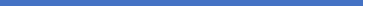 Appendix 6 - Record of referral formOp Encompass                                    Record of referral***   Please note that schools are still expected to follow the usual Shropshire Safeguarding reporting procedures via F.P.O.C. alongside OE notifications.    ***This form is not a replacement for the process outlined above. Incorporate Operation Encompass into school/setting safeguarding processOperation Encompass is a process whereby the police and the council will inform a designated member of staff if a child or young person has experienced any domestic abuse incident.Inform all parents/carers of school’s participation in OE notification process (letter template provided in Appendix 5)Include the information in safeguarding policy, prospectus, and school website.Staff training:Encompass Domestic AbuseSchool’s role in signposting and parent self - referrals to services. Tell all pupils of the school’s involvement, website, newsletters etc.Identify the Key Contact / DSL email address to receive the OE notification Check safeguarding records for existing concerns recorded.Check with class teacher for recent concerns/brief class teacher/tutor on OE alert received & DSL’s decision about type of support to provide.Put support in place – initial support ideas: Brief class teacher on school notification and DSL’s decision about type of support to be provided.Additional support to be consideredRefer to  Domestic abuse tools and pathways (procedures.org.uk) and consider Early Help/ Children’s Services or other Support Services – OE Hotline/Domestic Abuse Help and support in ShropshireRecord what school are doing regarding the OE notification.Record in safeguarding records.Following initial support, consider school based pastoral support/other support from within school.Monitor and reviewSchool’s internal monitoring arrangementsCheck on child and update safeguarding recordsConsultation with pupils and parent if appropriate.place school logo hereEnter dateWest Mercia Women’s Aidwestmerciawomensaid.org 0800 783 1359If you are worried or frightened by your partner or ex-partner, a family member or someone close to you, please ring our Helpline for support, advice and information about your options.West Mercia Police101 (non-emergency)999 (emergency)Shropshire First Point of ContactFront door for Adult Social Care, Adult Safeguarding, Compass (concerns and early help for children), Family Information, Under 18 and homeless.The First Point of Contact or ‘FPOC Team’ are part of Shropshire Council’s Customer Service Centre. The team of advisors take calls and emails from members of the public and professionals looking for support and assistance for adults in Shropshire.We also take calls from professionals and members of the public raising safeguarding concerns over the welfare of a child or young person in Shropshire or seeking professional advice at an early help level for children and their families.How to refer to us:Adults 0345 6789044Children 0345 6789021Shropshire Domestic Abuse Service (SDAS)www.shropsdas.org.uk 0300 303 1191The service delivers free, confidential advice and support to female and male survivors, young people and children. It is the single point of access to services. You can call if you need a listening ear, advice, access to refuge accommodation, support, advocacy, outreach support or someone to talk to.National Centre for Domestic Violence (NCDV)0800 970 2070Provides a free, fast emergency injunction service to survivors of domestic violence regardless of their financial circumstances, race, gender or sexual orientation.Shropshire Domestic Abuse PathwayRefer to: Shropshire Domestic Abuse PathwayMen’s Advice Line0808 801 0327 www.mensadviceline.org.ukConfidential helpline for men experiencing domestic abuse.National Stalking Helpline0808 802 030www.stalkinghelpline.orgThe helpline provides guidance and information to anybody who is currently or has previously been affected by harassment or stalking. The Helpline can provide guidance on the UK law, reporting offences to the police, evidence gathering, and your personal safety.National Rape Crisis Helpline0808 802 9999 (Freephone)National LGBT Domestic Abuse Helpline0300 999 5428help@galop.org.ukSupport for lesbian, gay, bisexual and transgender people experiencing domestic abuse.Karma Nirvana0800 5999 24www.karmanirvana.org.ukProviding support and advice around Forced Marriage (FM), Honour Based Abuse (HBA) and Female Genital Mutilation (FGM).  Cultural acceptance does not mean accepting the unacceptable.  One of our key principles is that we never talk to or engage with your family. Our commitment and loyalty is to you and as we understand the fears when family members become involved.Domestic Violence Disclosure Scheme (Claire’s Law)This scheme aims to provide a formal mechanism for you to make inquiries about your partner if you are worried that they may have been abusive in the past, or about someone else’s partner on their behalf. If police checks show that the partner has a record of abusive behaviour, or there is other information to indicate that you may be at risk from your partner, the police will consider sharing this information with you or the person you are worried about. The scheme aims to help you to make a more informed decision on whether to continue a relationship and provides further help and support to assist you when making that choice. If you wish to make an application under the Scheme phone 101 (the non-emergency number for the police) and request to complete a Claire’s Law application.Paladin (National Stalking Advocacy Service)020 3866 4107www.paladinservice.co.ukPaladin assists high risk victims of stalking throughout England and Wales.ChildLine0800 555 111www.childline.org.ukChildLine is the UK’s free, confidential helpline dedicated to children and young people.Today’s dateSCHOOL:Child’s name and DoB:Date of incident:Incident on Police reference numberAdditional information:There is no expectation to reply to this OE alert UNLESS you have relevant information to share within the daily Domestic Abuse Triage.If this is the case, please email compass.referrals@shropshire.gov.uk with an email title of “FAO Domestic Abuse Triage” by 11am if possible. Please DO NOT send this information to the Domestic Abuse Education Coordinator Karen Flynn.For school use   Comments for DA Triage. Email to compass.referrals@shropshire.gov.ukCompleted by                                                                                                      Date: